             ОТЕЛЬ «АМБАССАДОР»          г. Санкт-Петербург, пр. Римского-Корсакова, д.5-7, литера А        HOTEL «AMBASSADOR»Цены указаны в рублях за номер за ночь, включают все налоги, завтрак и вашу комиссию 10%            Цены для индивидуальных гостейАдрес: 191180 Санкт-Петербург,  пер. Джамбула дом. 12 кв. 6  (812) 312-80-37, 312-59-09,  +7(921)940-61-95E-mail:   info@tais.spb.ru,  tais.tur.firmatais@yandex.ruСайт:      www.tais.spb.ru   Категория номеровНизкий сезонLow SeasonПолусезонShoulder SeasonВысокий сезонHigh SeasonКатегория номеров01.04.2024-18.04.202419.04.2024 - 16.05.202417.05.2024 - 20.07.2024Категория номеров13.10.2024-31.03.202521.07.2024 - 12.10.2024Категория номеров(одноместный / двухместный номер; (одноместный / двухместный номер; (одноместный / двухместный номер; Стандарт («Первая категория») Standard4810 / 54607410 / 832010660 / 11570Улучшенный («Первая категория»)  Superior6370 / 72809230 / 1014012740 / 13650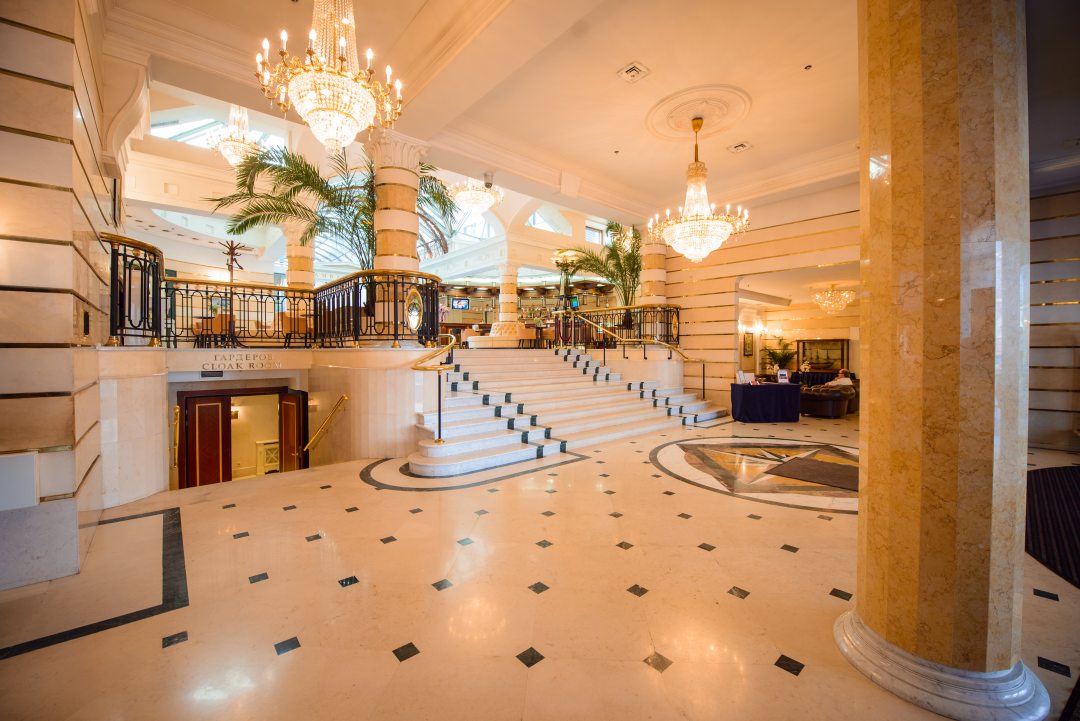 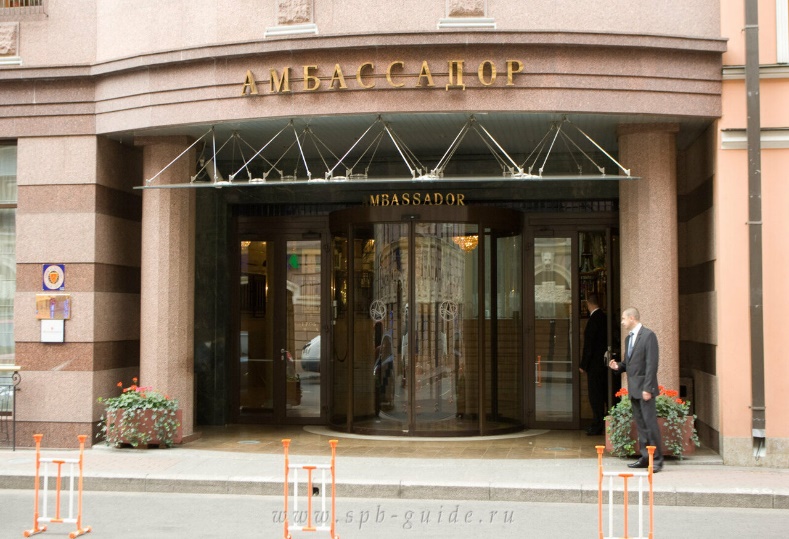 